West Virginia University at Parkersburg2020 KID’S COLLEGE(8-12 years old) 
Name:									Date 			Street:  												City:						State:				Zip:			Email to receive information						Phone			Birth Date 			Age:			 (Kid’s College is designed for 8-12-year-old students)	Gender:    M   FFIRST: SELECT WHICH WEEKS YOU ARE ATTENDING Kid’s College by check marking the blanks: _____I am attending KID’S COLLEGE WEEK 1 of June 8-11, 2020_____I am attending KID’S COLLEGE WEEK 2 of June 15-18, 2020  _____I am attending KID’S COLLEGE WEEK 3 of June 22-25, 2020 SECOND: Build your student’s schedule. Under the dates you choose to attend, place a (1) by your 1st choice, a (2) by your 2nd choice, and a (3) by your 3rd choice for each class period. If 2nd and 3rd choices are not marked and 1st choice is full, class placement will be chosen on space availability basis. Parents will be e-mailed schedule after registration and payment is received. WEEK 1: JUNE 8-11 								WEEK 2: JUNE 15-18						WEEK 3: June 22-25             						West Virginia University at Parkersburg is an Equal Opportunity/Affirmative Action institution and does not discriminate on the basis of race, sex, gender identity, marital status, pregnancy, sexual orientation, age, disability, veteran status, religion, color, ancestry, or national origin in admission, employment, educational programs or activities; nor does it discriminate on the basis of genetic information in employment or employee health benefits. Further, faculty, staff, students, and applicants are protected from retaliation for filing complaints or assisting in an investigation of discrimination.  Inquiries regarding non-discrimination policies may be directed to:  Debbie Richards, Executive Director, Policy & Compliance, 304-424-8201, WVU Parkersburg, 300 Campus Drive, Parkersburg, WV  26104. Emergency Contact InformationName 													Address													Phone 							   Relationship   					 List any medical situations WVU-Parkersburg staff and instructors should be aware of: List any food allergies/restrictions/sensitivities WVU-Parkersburg staff and instructors should be aware of: Authorized to pick student up from KID’S COLLEGE: (list ALL people authorized to pick up)Name(s) 														 PAYMENT MUST ACCOMPANY REGISTRATION. Payments are $130.00 for each week of KIDS COLLEGE. Please find enclosed, check number			 Credit Card:  Visa   Mastercard   Discover   OtherCard #  						 Exp Date  		Name on Card				Billing Zip Code			3 Digit CVV (back of card)	I have registered my child for Summer 2020 Kid’s College and I hereby give consent for the image of my child to be used in media, electronic, photograph, video or audio manner in any way deemed appropriate for educational, instructional and institutional advancement materials which support the educational and outreach activities of WVU-Parkersburg. I will make no monetary or other claim against WVU-Parkersburg for use of such items. I understand WVU-Parkersburg is not liable for injuries or lost items. I understand that my child can be withdrawn from Kid’s College for disruptive conduct or any conduct deemed as bullying. PARENT SIGNATURE___________________________________________			DATE:__________________			---------------------------------------------------------------------Detach Here------------------------------------------------------------------------------Drop off (8:30-9:00) and pick up (3:00-3:15) for Kid’s College is at the Main South East Entrance. We will head to class at 9 AM each day, and release from class at 3:00 PM. Each child must be signed out at the end of each day by an authorized parent or guardian. Make sure you have included a contact number where you can be reached throughout the day.  If you need to reach me, please do so by email at wed@wvup.edu, as I am not always near a phone. I will respond as soon as possible. If there is an emergency, contact WVU-Parkersburg security by calling 304.424.8000. Kid friendly foods are provided each day. If you want to provide a sack lunch for your child, or money to buy cafeteria food or snack machine food, you are welcome to do so.Mailing Address: WVUP/WED, 300 Campus Drive, Parkersburg WV 26104.Please make checks out to WVUP.DEADLINE: REGISTRATION MUST BE RECEIVED BY May 22, 2020Class DescriptionsBelow are descriptions that overview the content offered in each class.American Sign Language – Students will learn basics about conversational sign language as well as information regarding deaf cultureArchery - an exploration the fundamentals of the sport of archery, its techniques, shooting bows, and proper safety. Arts and Crafts - students to be guided through arts and crafts projects while learning various techniques and tips.Broadcasting – students learn how to operate a real radio station, record their own commercials and shows. Canvas Painting – students are taught the art of canvas painting while being guided and instructed on proper techniques and care. Cartoon Drawing – students dive into the art of cartoon drawing while learning important fundamental techniques and tips. Coding – this is a new way of looking at computer coding: a four-part challenge that teaches kids to apply computer science to the world around them through hands-on activities. Creative Writing – students get a chance to be authors while learning to craft and develop their own stories. CSI – Interested in law enforcement, crime investigation? Then this is for you!Dynamic Figure Drawing – students will learn how to draw dynamic figures like they see in their favorite shows, comics, and games. First Aid – learn all about First Aid, its uses and importance!Intro to Dance – in this course, students will experience and learn various dance styles and what makes them different. Intro to Making – making is a broad term often associated with those who use multiple tools and technologies to complete projects. In this course, students will learn about technologies like 3d printing, laser cutting, and more, as it relates to the modern maker. Music Technology - music production is much more widely accessible with recent technology advancements; students learn how to create music with minimal equipment, and how to work collaboratively in a production setting. Photography – Photography is a complex art, and science. In this class, students will learn the how to use their cameras, the fundamental rules and principles, and how to hone their craft. *You will need to bring your own camera; any kind will do. Science – students explore the sciences of chemistry, biology, and physical sciences through hands-on activities. STEM – students learn all about Science, Technology, Engineering, and Mathematics.Tae Kwon Do – students will learn the history and basic moves from Master Jennifer Randolph, 5th degree black belt in a controlled setting.Theater – students explore drama, from stage setup, production, and acting. **Tee shirts are NOT a requirement to attend Kids College**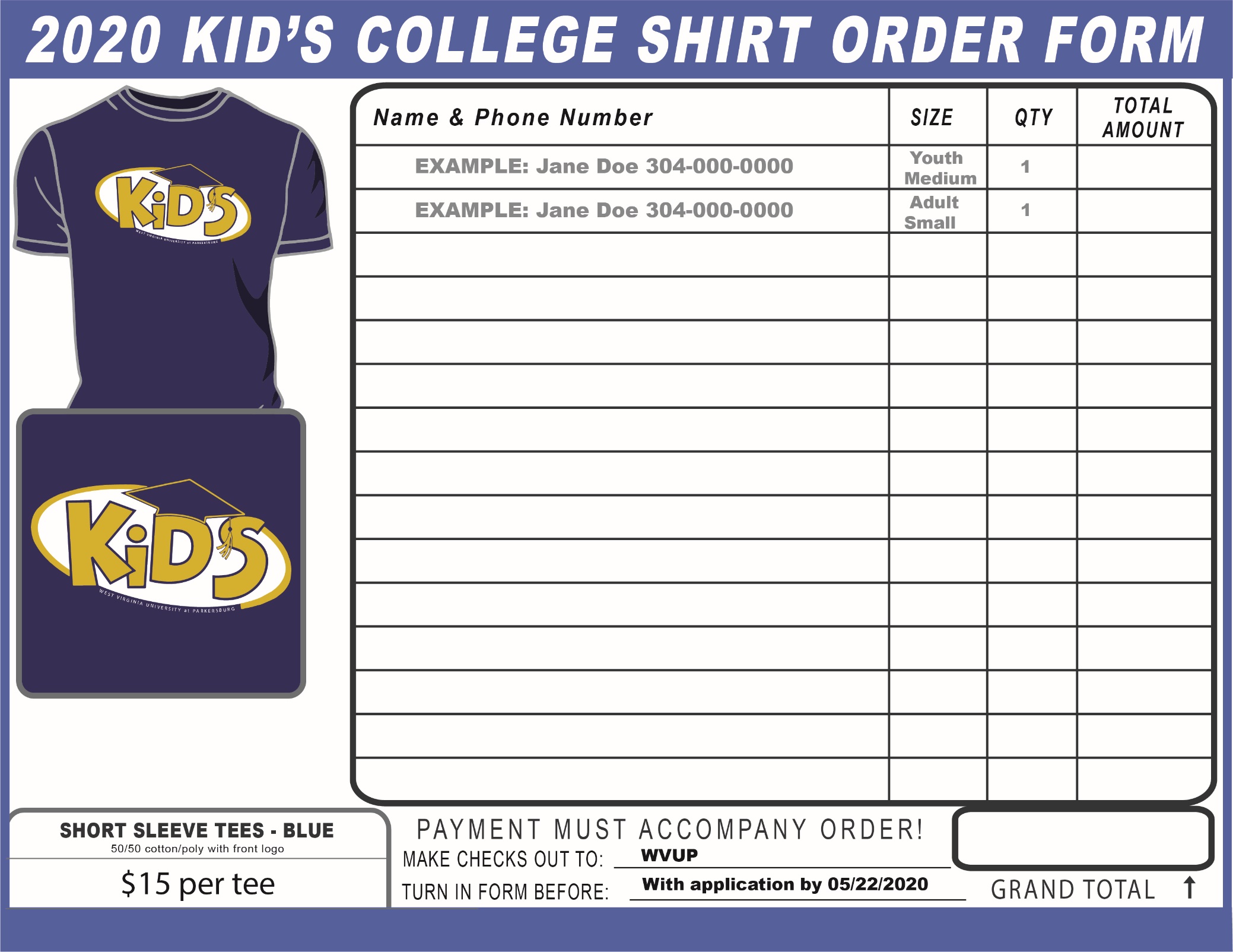 9:00 AM Class Arts & Crafts American Sign Language Theater Science10:00 AM Class Coding Music Technology Dynamic Figure Drawing Intro to Dance1:00 PM Class Creative Writing Cartoon Drawing Broadcasting Archery2:00 PM Class Intro to Making Photography First Aid Canvas Painting9:00 AM Class Arts & Crafts STEM American Sign Language Theater10:00 AM Class Coding Music Technology Dynamic Figure Drawing Intro to Dance1:00 PM Class Creative Writing Cartoon Drawing CSI Archery Science2:00 PM Class Intro to Making Photography First Aid Canvas Painting9:00 AM Class Arts & Crafts STEM American Sign Language Theater10:00 AM Class Coding Music Technology Dynamic Figure Drawing Tae Kwon Do1:00 PM Class Creative Writing Cartoon Drawing Broadcasting CSI Archery2:00 PM Class Intro to Making Photography First Aid Canvas Painting